NORFOLK AND SUFFOLK H.P.R.  FIELD TRIAL CLUBGUNDOG WORKING TEST ENTRY FORMNORFOLK AND SUFFOLK H.P.R.  FIELD TRIAL CLUBGUNDOG WORKING TEST ENTRY FORMNORFOLK AND SUFFOLK H.P.R.  FIELD TRIAL CLUBGUNDOG WORKING TEST ENTRY FORMNORFOLK AND SUFFOLK H.P.R.  FIELD TRIAL CLUBGUNDOG WORKING TEST ENTRY FORMNORFOLK AND SUFFOLK H.P.R.  FIELD TRIAL CLUBGUNDOG WORKING TEST ENTRY FORMHEVENINGHAM HALL,  HALESWORTH,  SUFFOLK  IP19 0PNSUNDAY 8th August 2021HEVENINGHAM HALL,  HALESWORTH,  SUFFOLK  IP19 0PNSUNDAY 8th August 2021HEVENINGHAM HALL,  HALESWORTH,  SUFFOLK  IP19 0PNSUNDAY 8th August 2021HEVENINGHAM HALL,  HALESWORTH,  SUFFOLK  IP19 0PNSUNDAY 8th August 2021HEVENINGHAM HALL,  HALESWORTH,  SUFFOLK  IP19 0PNSUNDAY 8th August 2021Entries Close: 30th July 2021Entries Close: 30th July 2021Entries Close: 30th July 2021INSTRUCTIONS   Writing MUST BE IN INK AND BLOCK CAPITALS 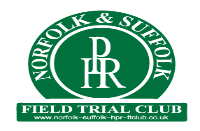 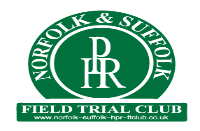 This form must be used by one person only (or partnership).Use one line only for each dog. The name of the dog and all the details as recorded with The Kennel Club must be given on this entry form. If an error is made the dog may be disqualified by the Committee of The Kennel Club. ENTRIES FOR GUNDOG WORKING TESTS WILL ONLY BE ACCEPTED FROM GUNDOGS REGISTERED AT THE KENNEL CLUB IN THE GUNDOG GROUP (vide Reg. J1a, 6a(l) & B20) and if a registered dog has changed ownership the TRANSFER must be applied for before the closing of entries.  When entering more than one breed or variety, use if possible a separate form for each. On no account will entries be accepted without fees.INSTRUCTIONS   Writing MUST BE IN INK AND BLOCK CAPITALS This form must be used by one person only (or partnership).Use one line only for each dog. The name of the dog and all the details as recorded with The Kennel Club must be given on this entry form. If an error is made the dog may be disqualified by the Committee of The Kennel Club. ENTRIES FOR GUNDOG WORKING TESTS WILL ONLY BE ACCEPTED FROM GUNDOGS REGISTERED AT THE KENNEL CLUB IN THE GUNDOG GROUP (vide Reg. J1a, 6a(l) & B20) and if a registered dog has changed ownership the TRANSFER must be applied for before the closing of entries.  When entering more than one breed or variety, use if possible a separate form for each. On no account will entries be accepted without fees.INSTRUCTIONS   Writing MUST BE IN INK AND BLOCK CAPITALS This form must be used by one person only (or partnership).Use one line only for each dog. The name of the dog and all the details as recorded with The Kennel Club must be given on this entry form. If an error is made the dog may be disqualified by the Committee of The Kennel Club. ENTRIES FOR GUNDOG WORKING TESTS WILL ONLY BE ACCEPTED FROM GUNDOGS REGISTERED AT THE KENNEL CLUB IN THE GUNDOG GROUP (vide Reg. J1a, 6a(l) & B20) and if a registered dog has changed ownership the TRANSFER must be applied for before the closing of entries.  When entering more than one breed or variety, use if possible a separate form for each. On no account will entries be accepted without fees.INSTRUCTIONS   Writing MUST BE IN INK AND BLOCK CAPITALS This form must be used by one person only (or partnership).Use one line only for each dog. The name of the dog and all the details as recorded with The Kennel Club must be given on this entry form. If an error is made the dog may be disqualified by the Committee of The Kennel Club. ENTRIES FOR GUNDOG WORKING TESTS WILL ONLY BE ACCEPTED FROM GUNDOGS REGISTERED AT THE KENNEL CLUB IN THE GUNDOG GROUP (vide Reg. J1a, 6a(l) & B20) and if a registered dog has changed ownership the TRANSFER must be applied for before the closing of entries.  When entering more than one breed or variety, use if possible a separate form for each. On no account will entries be accepted without fees.INSTRUCTIONS   Writing MUST BE IN INK AND BLOCK CAPITALS This form must be used by one person only (or partnership).Use one line only for each dog. The name of the dog and all the details as recorded with The Kennel Club must be given on this entry form. If an error is made the dog may be disqualified by the Committee of The Kennel Club. ENTRIES FOR GUNDOG WORKING TESTS WILL ONLY BE ACCEPTED FROM GUNDOGS REGISTERED AT THE KENNEL CLUB IN THE GUNDOG GROUP (vide Reg. J1a, 6a(l) & B20) and if a registered dog has changed ownership the TRANSFER must be applied for before the closing of entries.  When entering more than one breed or variety, use if possible a separate form for each. On no account will entries be accepted without fees.INSTRUCTIONS   Writing MUST BE IN INK AND BLOCK CAPITALS This form must be used by one person only (or partnership).Use one line only for each dog. The name of the dog and all the details as recorded with The Kennel Club must be given on this entry form. If an error is made the dog may be disqualified by the Committee of The Kennel Club. ENTRIES FOR GUNDOG WORKING TESTS WILL ONLY BE ACCEPTED FROM GUNDOGS REGISTERED AT THE KENNEL CLUB IN THE GUNDOG GROUP (vide Reg. J1a, 6a(l) & B20) and if a registered dog has changed ownership the TRANSFER must be applied for before the closing of entries.  When entering more than one breed or variety, use if possible a separate form for each. On no account will entries be accepted without fees.INSTRUCTIONS   Writing MUST BE IN INK AND BLOCK CAPITALS This form must be used by one person only (or partnership).Use one line only for each dog. The name of the dog and all the details as recorded with The Kennel Club must be given on this entry form. If an error is made the dog may be disqualified by the Committee of The Kennel Club. ENTRIES FOR GUNDOG WORKING TESTS WILL ONLY BE ACCEPTED FROM GUNDOGS REGISTERED AT THE KENNEL CLUB IN THE GUNDOG GROUP (vide Reg. J1a, 6a(l) & B20) and if a registered dog has changed ownership the TRANSFER must be applied for before the closing of entries.  When entering more than one breed or variety, use if possible a separate form for each. On no account will entries be accepted without fees.INSTRUCTIONS   Writing MUST BE IN INK AND BLOCK CAPITALS This form must be used by one person only (or partnership).Use one line only for each dog. The name of the dog and all the details as recorded with The Kennel Club must be given on this entry form. If an error is made the dog may be disqualified by the Committee of The Kennel Club. ENTRIES FOR GUNDOG WORKING TESTS WILL ONLY BE ACCEPTED FROM GUNDOGS REGISTERED AT THE KENNEL CLUB IN THE GUNDOG GROUP (vide Reg. J1a, 6a(l) & B20) and if a registered dog has changed ownership the TRANSFER must be applied for before the closing of entries.  When entering more than one breed or variety, use if possible a separate form for each. On no account will entries be accepted without fees.INSTRUCTIONS   Writing MUST BE IN INK AND BLOCK CAPITALS This form must be used by one person only (or partnership).Use one line only for each dog. The name of the dog and all the details as recorded with The Kennel Club must be given on this entry form. If an error is made the dog may be disqualified by the Committee of The Kennel Club. ENTRIES FOR GUNDOG WORKING TESTS WILL ONLY BE ACCEPTED FROM GUNDOGS REGISTERED AT THE KENNEL CLUB IN THE GUNDOG GROUP (vide Reg. J1a, 6a(l) & B20) and if a registered dog has changed ownership the TRANSFER must be applied for before the closing of entries.  When entering more than one breed or variety, use if possible a separate form for each. On no account will entries be accepted without fees.INSTRUCTIONS   Writing MUST BE IN INK AND BLOCK CAPITALS This form must be used by one person only (or partnership).Use one line only for each dog. The name of the dog and all the details as recorded with The Kennel Club must be given on this entry form. If an error is made the dog may be disqualified by the Committee of The Kennel Club. ENTRIES FOR GUNDOG WORKING TESTS WILL ONLY BE ACCEPTED FROM GUNDOGS REGISTERED AT THE KENNEL CLUB IN THE GUNDOG GROUP (vide Reg. J1a, 6a(l) & B20) and if a registered dog has changed ownership the TRANSFER must be applied for before the closing of entries.  When entering more than one breed or variety, use if possible a separate form for each. On no account will entries be accepted without fees.Entry Fee Per Class Per dog:  Members: £15.00Non-members: £20.00EMAIL ENTRIES ONLYBACS payments onlyA/C: 00838047, sort code 20-85-93(Ref: Surname & GWT) The Norfolk & Suffolk HPR Field Trial ClubEntry Fee Per Class Per dog:  Members: £15.00Non-members: £20.00EMAIL ENTRIES ONLYBACS payments onlyA/C: 00838047, sort code 20-85-93(Ref: Surname & GWT) The Norfolk & Suffolk HPR Field Trial ClubEntry Fee Per Class Per dog:  Members: £15.00Non-members: £20.00EMAIL ENTRIES ONLYBACS payments onlyA/C: 00838047, sort code 20-85-93(Ref: Surname & GWT) The Norfolk & Suffolk HPR Field Trial ClubREGISTERED NAME OF DOG (Block letters)REGISTERED NAME OF DOG (Block letters)KENNEL CLUB REG NO., STUD BOOK NO. OR ATC NO. Breed Sex Sex FULL DATE OF BIRTH BREEDER SIRE (BLOCK LETTERS) SIRE (BLOCK LETTERS) SIRE (BLOCK LETTERS) DAM (BLOCK LETTERS) Class 1 2 Name of Owner(s) (Block Letters)Name of Owner(s) (Block Letters)Name of Owner(s) (Block Letters)Name of Owner(s) (Block Letters)Name of Owner(s) (Block Letters)Name of Owner(s) (Block Letters)Name of Owner(s) (Block Letters)Name of Handler (Block Letters)Name of Handler (Block Letters)Name of Handler (Block Letters)Name of Handler (Block Letters)Name of Handler (Block Letters)Name of Handler (Block Letters)Address:Address:Address:Address:Address:Address:Address:Address:Address:Address:Address:Address:Address:Email:Phone:Email:Phone:Email:Phone:Email:Phone:Email:Phone:Email:Phone:Email:Phone:Email:Phone:Email:Phone:Email:Phone:Email:Phone:Email:Phone:Email:Phone:ONE LINE FOR EACH DOG 	 	 	CHECK ALL DETAILS BEFORE EMAILING ONE LINE FOR EACH DOG 	 	 	CHECK ALL DETAILS BEFORE EMAILING ONE LINE FOR EACH DOG 	 	 	CHECK ALL DETAILS BEFORE EMAILING ONE LINE FOR EACH DOG 	 	 	CHECK ALL DETAILS BEFORE EMAILING ONE LINE FOR EACH DOG 	 	 	CHECK ALL DETAILS BEFORE EMAILING ONE LINE FOR EACH DOG 	 	 	CHECK ALL DETAILS BEFORE EMAILING ONE LINE FOR EACH DOG 	 	 	CHECK ALL DETAILS BEFORE EMAILING ONE LINE FOR EACH DOG 	 	 	CHECK ALL DETAILS BEFORE EMAILING ONE LINE FOR EACH DOG 	 	 	CHECK ALL DETAILS BEFORE EMAILING ONE LINE FOR EACH DOG 	 	 	CHECK ALL DETAILS BEFORE EMAILING ONE LINE FOR EACH DOG 	 	 	CHECK ALL DETAILS BEFORE EMAILING ONE LINE FOR EACH DOG 	 	 	CHECK ALL DETAILS BEFORE EMAILING ONE LINE FOR EACH DOG 	 	 	CHECK ALL DETAILS BEFORE EMAILING  DECLARATION I/We agreed to submit to and be bound by the Kennel Club Ltd Rules and Regulations in their present form or as they may be amended from time to time in relation to all canine matters with which the Kennel Club is concerned and that this entry is made upon the basis that all current single or joint registered owners of this dog(s) have authorised/consented to this entry.  I/We also undertake to abide by the Regulations of this GWT and not to bring to the Test any dog which has contracted or been knowingly exposed to any infectious disease during the 21 days prior to the day of the Trial, or which is suffering from a visible condition which adversely affects its health or welfare. I also declare that I am fully conversant with the Field Trial and Gundog Working Test Regulations.I/We further declare that I believe to the best of my knowledge that the dogs are not liable to disqualification under Kennel Club Field Trial Regulations. Usual Signature of Owner(s)…………………………………………………………………..……… Date ………………..……………. Note: Dogs entered in breach of Kennel Club F.T. Regulations are liable to disqualification whether or not the owner was aware of the breach.  DECLARATION I/We agreed to submit to and be bound by the Kennel Club Ltd Rules and Regulations in their present form or as they may be amended from time to time in relation to all canine matters with which the Kennel Club is concerned and that this entry is made upon the basis that all current single or joint registered owners of this dog(s) have authorised/consented to this entry.  I/We also undertake to abide by the Regulations of this GWT and not to bring to the Test any dog which has contracted or been knowingly exposed to any infectious disease during the 21 days prior to the day of the Trial, or which is suffering from a visible condition which adversely affects its health or welfare. I also declare that I am fully conversant with the Field Trial and Gundog Working Test Regulations.I/We further declare that I believe to the best of my knowledge that the dogs are not liable to disqualification under Kennel Club Field Trial Regulations. Usual Signature of Owner(s)…………………………………………………………………..……… Date ………………..……………. Note: Dogs entered in breach of Kennel Club F.T. Regulations are liable to disqualification whether or not the owner was aware of the breach.  DECLARATION I/We agreed to submit to and be bound by the Kennel Club Ltd Rules and Regulations in their present form or as they may be amended from time to time in relation to all canine matters with which the Kennel Club is concerned and that this entry is made upon the basis that all current single or joint registered owners of this dog(s) have authorised/consented to this entry.  I/We also undertake to abide by the Regulations of this GWT and not to bring to the Test any dog which has contracted or been knowingly exposed to any infectious disease during the 21 days prior to the day of the Trial, or which is suffering from a visible condition which adversely affects its health or welfare. I also declare that I am fully conversant with the Field Trial and Gundog Working Test Regulations.I/We further declare that I believe to the best of my knowledge that the dogs are not liable to disqualification under Kennel Club Field Trial Regulations. Usual Signature of Owner(s)…………………………………………………………………..……… Date ………………..……………. Note: Dogs entered in breach of Kennel Club F.T. Regulations are liable to disqualification whether or not the owner was aware of the breach.  DECLARATION I/We agreed to submit to and be bound by the Kennel Club Ltd Rules and Regulations in their present form or as they may be amended from time to time in relation to all canine matters with which the Kennel Club is concerned and that this entry is made upon the basis that all current single or joint registered owners of this dog(s) have authorised/consented to this entry.  I/We also undertake to abide by the Regulations of this GWT and not to bring to the Test any dog which has contracted or been knowingly exposed to any infectious disease during the 21 days prior to the day of the Trial, or which is suffering from a visible condition which adversely affects its health or welfare. I also declare that I am fully conversant with the Field Trial and Gundog Working Test Regulations.I/We further declare that I believe to the best of my knowledge that the dogs are not liable to disqualification under Kennel Club Field Trial Regulations. Usual Signature of Owner(s)…………………………………………………………………..……… Date ………………..……………. Note: Dogs entered in breach of Kennel Club F.T. Regulations are liable to disqualification whether or not the owner was aware of the breach.  DECLARATION I/We agreed to submit to and be bound by the Kennel Club Ltd Rules and Regulations in their present form or as they may be amended from time to time in relation to all canine matters with which the Kennel Club is concerned and that this entry is made upon the basis that all current single or joint registered owners of this dog(s) have authorised/consented to this entry.  I/We also undertake to abide by the Regulations of this GWT and not to bring to the Test any dog which has contracted or been knowingly exposed to any infectious disease during the 21 days prior to the day of the Trial, or which is suffering from a visible condition which adversely affects its health or welfare. I also declare that I am fully conversant with the Field Trial and Gundog Working Test Regulations.I/We further declare that I believe to the best of my knowledge that the dogs are not liable to disqualification under Kennel Club Field Trial Regulations. Usual Signature of Owner(s)…………………………………………………………………..……… Date ………………..……………. Note: Dogs entered in breach of Kennel Club F.T. Regulations are liable to disqualification whether or not the owner was aware of the breach.  DECLARATION I/We agreed to submit to and be bound by the Kennel Club Ltd Rules and Regulations in their present form or as they may be amended from time to time in relation to all canine matters with which the Kennel Club is concerned and that this entry is made upon the basis that all current single or joint registered owners of this dog(s) have authorised/consented to this entry.  I/We also undertake to abide by the Regulations of this GWT and not to bring to the Test any dog which has contracted or been knowingly exposed to any infectious disease during the 21 days prior to the day of the Trial, or which is suffering from a visible condition which adversely affects its health or welfare. I also declare that I am fully conversant with the Field Trial and Gundog Working Test Regulations.I/We further declare that I believe to the best of my knowledge that the dogs are not liable to disqualification under Kennel Club Field Trial Regulations. Usual Signature of Owner(s)…………………………………………………………………..……… Date ………………..……………. Note: Dogs entered in breach of Kennel Club F.T. Regulations are liable to disqualification whether or not the owner was aware of the breach.  DECLARATION I/We agreed to submit to and be bound by the Kennel Club Ltd Rules and Regulations in their present form or as they may be amended from time to time in relation to all canine matters with which the Kennel Club is concerned and that this entry is made upon the basis that all current single or joint registered owners of this dog(s) have authorised/consented to this entry.  I/We also undertake to abide by the Regulations of this GWT and not to bring to the Test any dog which has contracted or been knowingly exposed to any infectious disease during the 21 days prior to the day of the Trial, or which is suffering from a visible condition which adversely affects its health or welfare. I also declare that I am fully conversant with the Field Trial and Gundog Working Test Regulations.I/We further declare that I believe to the best of my knowledge that the dogs are not liable to disqualification under Kennel Club Field Trial Regulations. Usual Signature of Owner(s)…………………………………………………………………..……… Date ………………..……………. Note: Dogs entered in breach of Kennel Club F.T. Regulations are liable to disqualification whether or not the owner was aware of the breach.  DECLARATION I/We agreed to submit to and be bound by the Kennel Club Ltd Rules and Regulations in their present form or as they may be amended from time to time in relation to all canine matters with which the Kennel Club is concerned and that this entry is made upon the basis that all current single or joint registered owners of this dog(s) have authorised/consented to this entry.  I/We also undertake to abide by the Regulations of this GWT and not to bring to the Test any dog which has contracted or been knowingly exposed to any infectious disease during the 21 days prior to the day of the Trial, or which is suffering from a visible condition which adversely affects its health or welfare. I also declare that I am fully conversant with the Field Trial and Gundog Working Test Regulations.I/We further declare that I believe to the best of my knowledge that the dogs are not liable to disqualification under Kennel Club Field Trial Regulations. Usual Signature of Owner(s)…………………………………………………………………..……… Date ………………..……………. Note: Dogs entered in breach of Kennel Club F.T. Regulations are liable to disqualification whether or not the owner was aware of the breach.  DECLARATION I/We agreed to submit to and be bound by the Kennel Club Ltd Rules and Regulations in their present form or as they may be amended from time to time in relation to all canine matters with which the Kennel Club is concerned and that this entry is made upon the basis that all current single or joint registered owners of this dog(s) have authorised/consented to this entry.  I/We also undertake to abide by the Regulations of this GWT and not to bring to the Test any dog which has contracted or been knowingly exposed to any infectious disease during the 21 days prior to the day of the Trial, or which is suffering from a visible condition which adversely affects its health or welfare. I also declare that I am fully conversant with the Field Trial and Gundog Working Test Regulations.I/We further declare that I believe to the best of my knowledge that the dogs are not liable to disqualification under Kennel Club Field Trial Regulations. Usual Signature of Owner(s)…………………………………………………………………..……… Date ………………..……………. Note: Dogs entered in breach of Kennel Club F.T. Regulations are liable to disqualification whether or not the owner was aware of the breach. Entries and Fees which MUST BE PREPAID and emailed ONLY to:  Jo Gosling norfolkandsuffolkhprevents@gmail.comBACS payments only as above  (REF: GWT & Surname)Any queries please contact Jo Gosling tele:  01206 382486   07803 858628Entries and Fees which MUST BE PREPAID and emailed ONLY to:  Jo Gosling norfolkandsuffolkhprevents@gmail.comBACS payments only as above  (REF: GWT & Surname)Any queries please contact Jo Gosling tele:  01206 382486   07803 858628Entries and Fees which MUST BE PREPAID and emailed ONLY to:  Jo Gosling norfolkandsuffolkhprevents@gmail.comBACS payments only as above  (REF: GWT & Surname)Any queries please contact Jo Gosling tele:  01206 382486   07803 858628Entries and Fees which MUST BE PREPAID and emailed ONLY to:  Jo Gosling norfolkandsuffolkhprevents@gmail.comBACS payments only as above  (REF: GWT & Surname)Any queries please contact Jo Gosling tele:  01206 382486   07803 858628